ФОРМА ПИСЬМА ПЕРВИЧНОЙ ПРОФСОЮЗНОЙ ОРГАНИЗАЦИИЗаголовокТекст "письма" …Приложение: … (при его наличии)Председатель первичнойпрофсоюзной организации                      Подпись                    инициалы, фамилияБеларускі прафесіянальны саюзработнiкаў дзяржаўныхі іншых устаноўПЯРВIЧНАЯ ПРАФСАЮЗНАЯ АРГАНIЗАЦЫЯНазва пярвічнайпрафсаюзнай арганізацыіПаштовы адрас адпраўнікаКамунікацыйныя даныяКамерцыйныя даныя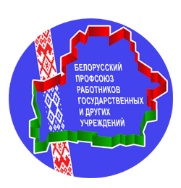 Белорусский профессиональный союзработников государственныхи других учрежденийПЕРВИЧНАЯ ПРОФСОЮЗНАЯ ОРГАНИЗАЦИЯ Наименование первичной профсоюзной организацииПочтовый адрес отправителяКоммуникационные данныеКоммерческие данные___________№__________На №_____ад___________